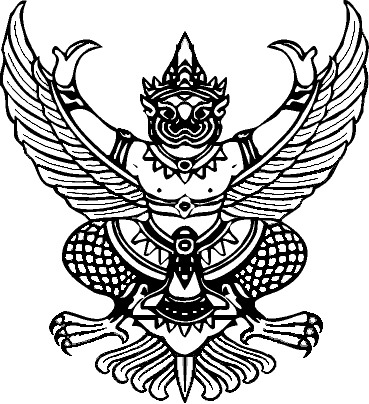 ประกาศสภาองค์การบริหารส่วนตำบลเขาพระบาทเรื่อง กำหนดสมัยประชุมสามัญประจำปีพ.ศ.๒๕61  และสมัยประชุมสมัยสามัญสมัยแรกของปีถัดไป	----------------------------------		ตามระเบียบกระทรวงมหาดไทย  ว่าด้วยข้อบังคับการประชุมสภาท้องถิ่น พ.ศ.๒๕๔๗ แก้ไขเพิ่มเติมถึง(ฉบับที่ 2) พ.ศ.2554 ข้อ ๑๑  และ ข้อ ๒๑ให้ประธานสภาท้องถิ่นนำปรึกษาในที่ประชุมเกี่ยวกับการกำหนดสมัยประชุมสมัยสามัญ โดยให้สภาองค์การบริหารส่วนตำบลกำหนดว่าปีนั้น จะมีสมัยประชุมสามัญประจำปีกี่สมัยแต่ละสมัยมีกำหนดกี่วัน ระยะเวลาและวันเริ่มต้นประชุมสามัญประจำปีของแต่ละสมัย กับกำหนดวันเริ่มประชุมสมัยสามัญสมัยแรกของปีถัดไป ระยะเวลาของสมัยประชุมสามัญสมัยแรกของปีถัดไป ซึ่งสภาองค์การบริหารส่วนตำบลเขาพระบาท  ในคราวประชุมสภาสมัยสามัญที่ ๑ ครั้งที่ ๑/๒๕61 ประจำปี 2561 เมื่อวันที่  12  กุมภาพันธ์  ๒๕61 ได้กำหนดสมัยประชุมสามัญประจำปี พ.ศ.๒๕61  และสมัยประชุมสามัญสมัยแรกของปีถัดไป(ปีพ.ศ.2561)  ดังนี้		๑.  สมัยสามัญที่  ๑  ประจำปี  พ.ศ.๒๕61  	ระหว่างวันที่  ๑ – 15  กุมภาพันธ์  ๒๕61		๒.  สมัยสามัญที่  ๒  ประจำปี  พ.ศ.๒๕61  	ระหว่างวันที่  ๑6 – 30 เมษายน ๒๕61		๓.  สมัยสามัญที่  ๓  ประจำปี  พ.ศ.๒๕61  	ระหว่างวันที่  ๑ – 15 สิงหาคม ๒๕61		๔.  สมัยสามัญที่  ๔  ประจำปี  พ.ศ.๒๕61  	ระหว่างวันที่  ๑6 – 30 ตุลาคม ๒๕61		๕.  สมัยสามัญสมัยแรกประจำปี  พ.ศ.๒๕62 	ระหว่างวันที่  ๑ – 15  กุมภาพันธ์  ๒๕62		จึงประกาศให้ทราบโดยทั่วกัน			ประกาศ ณ วันที่ 16 เดือน กุมภาพันธ์ พ.ศ. ๒๕61	(ลงชื่อ)	(นายกานต์  แก้วกาญจน์)	  ประธานสภาองค์การบริหารส่วนตำบลเขาพระบาท		